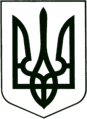 УКРАЇНА
МОГИЛІВ-ПОДІЛЬСЬКА МІСЬКА РАДА
ВІННИЦЬКОЇ ОБЛАСТІВИКОНАВЧИЙ КОМІТЕТ                                                           РІШЕННЯ №383Від 14.12.2021р.                                              м. Могилів-ПодільськийПро присвоєння адрес об’єктам нерухомого майнаКеруючись ст.40, ч.1. ст.52, ч.6. ст.59 Закону України «Про місцеве самоврядування в Україні», ст.26-3, 26-4, 26-5 Закону України «Про регулювання містобудівної діяльності», постановою Кабінету Міністрів України від 07.07.2021 року №690, розглянувши звернення Слічного М.В.,-виконком міської ради ВИРІШИВ:	1. Присвоїти адресу торгово-офісному приміщенню введеному в експлуатацію (декларація про готовність до експлуатації об’єкта ____ ________________ від _________ року), розміщеному в м. Могилеві-Подільському Вінницької області по вул. Ринковій, будинок 23 та належить гр. Слічному Максиму Віленовичу - Вінницька обл., Могилів-Подільський район, Могилів-Подільська міська територіальна громада, м. Могилів-Подільський, вулиця Ринкова, будинок 23, нежитлове приміщення 10.          2. Управлінню містобудування та архітектури Могилів-Подільської міської ради (Дунський Ю.С.) внести інформацію щодо присвоєння адреси до єдиної Державної електронної системи у сфері будівництва.3. Контроль за виконанням даного рішення покласти на першого заступника міського голови Безмещука П.О..     Міський голова                                                        Геннадій ГЛУХМАНЮК